1 大項目中項目これはサンプルのテキストです。大項目はホーム→スタイルの見出し１、中項目は見出し２、小項目は見出し３を使います。画像サンプル 500x350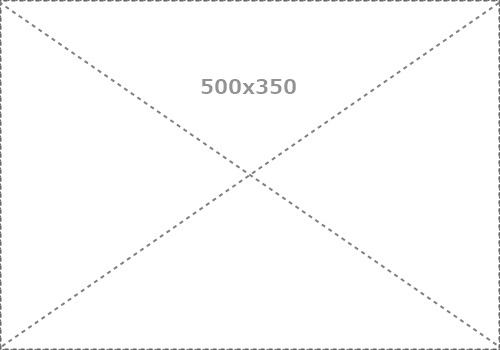 注釈：ここにマニュアルで特に注意する点やポイントなどを明記します。ここにマニュアルで特に注意する点やポイントなどを明記します。ここにマニュアルで特に注意する点やポイントなどを明記します。